
РОССИЙСКАЯ ФЕДЕРАЦИЯ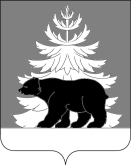 ИРКУТСКАЯ ОБЛАСТЬАдминистрацияЗиминского районного муниципального образованияП О С Т А Н О В Л Е Н И Е(в редакции постановлений администрации Зиминского районного муниципального образования от 27.07.2020 г.  № 625, от 11.08.2020 г. №672, от 21.06.2021 г. №472)от 18 июня 2018  г.                          г. Зима                                   № 594Об образовании избирательныхучастков на территории Зиминскогорайонного муниципального образованияВ целях улучшения условий и обеспечения деятельности избирательных комиссий по реализации и защите избирательных прав и права на участие в референдуме граждан Российской Федерации, в соответствии с пунктом 2 статьи 19 Федерального закона от 12.06. 2002 г. №67-ФЗ «Об основных гарантиях избирательных прав и права на участие в референдуме граждан Российской Федерации»,  руководствуясь статьями 22, 46 Устава Зиминского районного муниципального образования, администрация Зиминского районного муниципального образованияПОСТАНОВЛЯЕТ:Образовать избирательные участки на территории Зиминского районного муниципального образования  (прилагается).Постановление администрации Зиминского районного муниципального образования от 18.01.2013г. № 30 «Об образовании избирательных участков на территории Зиминского районного муниципального образования» считать утратившим силу.Управляющему делами администрации Тютневой Т.Е. опубликовать настоящее постановление в информационно-аналитическом, общественно-политическом еженедельнике «Вестник района» и разместить на официальном сайте администрации Зиминского  района www.rzima.ru в информационно-телекоммуникационной сети «Интернет».Направить настоящее постановление в Избирательную комиссию Иркутской области.Контроль  исполнения настоящего постановления возложить на управляющего делами администрации Тютневу Т.Е.Мэр Зиминского районногомуниципального образования                                                                                                                                                                                     Н.В. НикитинаПриложение к постановлениюадминистрации Зиминского районногомуниципального образованияот 18 июня 2018 г. №594ИЗБИРАТЕЛЬНЫЕ УЧАСТКИ  ДЛЯ ПРОВЕДЕНИЯ ГОЛОСОВАНИЯ И ПОДСЧЕТА ГОЛОСОВ ИЗБИРАТЕЛЕЙ НА ТЕРРИТОРИИ ЗИМИНСКОГО РАЙОННОГО МУНИЦИПАЛЬНОГО ОБРАЗОВАНИЯИзбирательный участок № 492Месторасположение избирательной комиссии, помещения для голосования- с. Батама, здание администрации Батаминского  муниципального образования, ул.Ленина,40, тел.27-2-74Входит населённый пункт: с.БатамаИзбирательный участок № 493Месторасположение избирательной комиссии, помещения для голосования-с. Басалаевка, здание  дома досуга МКУК «КДЦ Батаминского МО», ул.Речная, 62, тел. 2-15-01Входят населённые пункты: с.Басалаевка, д.Новоникольск, д.ИгнайИзбирательный участок № 494Месторасположение избирательной комиссии, помещения для голосования- с.Сологубово,здание МОУ Батаминская СОШ–структурное подразделение Сологубовская НОШ,   ул.Школьная ,11, тел. 2-72-59Входят населённые пункты: с.Сологубово, д.Верхняя Зима, уч. СтибутовскийИзбирательный участок № 495Месторасположение избирательной комиссии, помещения для голосования- с.Буря, здание администрации Буринского муниципального образования, ул.Центральная,53,тел. 2-00-01Входит населённый пункт: с.БуряИзбирательный участок № 496Месторасположение избирательной комиссии, помещения для голосования- с.Кундулун, здание библиотеки МКУК «КДЦ Буринского МО», ул.Партизанская,10, тел. 2-15-03Входит населённый пункт: с. КундулунИзбирательный участок № 497Месторасположение избирательной комиссии, помещения для голосования- д.Черемшанка, здание библиотеки  МКУК «КДЦ Буринского МО»,  ул.Школьная,2 «а», тел. 2-15-02Входит населённый пункт: д.ЧеремшанкаИзбирательный участок № 498Месторасположение избирательной комиссии, помещения для голосования- с.Зулумай, здание администрации Зулумайского МО, ул.Центральная, 33-1, тел.2-15-04Входят населённые пункты: с.Зулумай, с.Верхний ЩельбейИзбирательный участок № 499Месторасположение избирательной комиссии, помещения для голосования- с.Кимильтей, здание администрации Кимильтейского  муниципального образования, ул.Чкалова,70.тел.23-2-74Входят населённые пункты: с.Кимильтей, уч.ФеофановскийИзбирательный участок № 500Месторасположение избирательной комиссии, помещения для голосования -с.Баргадай здание МБОУ Кимильтейская СОШ–структурное подразделение Баргадайская НОШ, ул.Школьная, 29, тел. 89041319106Входит населённый пункт: с.БаргадайИзбирательный участок № 501Месторасположение избирательной комиссии, помещения для голосования- с. Перевоз, здание дома досуга МКУК «КДЦ Кимильтейского МО», ул.Молодежная, 16, тел. 89041124376Входят населённые пункты: с. Перевоз, поселок ж/д станции  ПеревозИзбирательный участок № 502Месторасположение избирательной комиссии, помещения для голосования- с.Масляногорск , здание МОУ Масляногорская СОШ, ул.Полевая, 20, тел.28-4-31Входят населённые пункты: с. Масляногорск, п.Успенский 1-йИзбирательный участок № 503Месторасположение избирательной комиссии, помещения для голосования- п.Осиповский, нежилое здание, ул. Центральная,16, тел. 89041224816Входят населённый пункт: п. ОсиповскийИзбирательный участок № 504Месторасположение избирательной комиссии, помещения для голосования -уч.Верхнеокинский, здание дома досуга МКУК «КДЦ Масляногорского МО», ул.Школьная,13, тел. 20-0-04Входят населённые пункты: уч.ВерхнеокинскийИзбирательный участок № 505Месторасположение избирательной комиссии, помещения для голосования- с. Новолетники, здание администрации Новолетниковского муниципального образования, ул. Центральная, 60,тел.22-3-23Входят населённые пункты: с.Новолетники, п. Успенский 3-йИзбирательный участок № 506Месторасположение избирательной комиссии, помещения для голосования- с. Покровка, здание МКУК «КДЦ  Покровского МО», ул. Центральная, 28. тел.  24-3-84Входят населённые пункты: с. Покровка, д. Нагишкина, блок-пост Ока 2-яИзбирательный участок № 507Месторасположение избирательной комиссии, помещения для голосования - с.Услон, здание дома досуга МКУК «КДЦ  Услонского МО Зиминского района», ул.40-лет Победы,3 «а», тел. 3-11-65Входят населённые пункты: с. Услон, д. Челяба, в/ч 58661Избирательный участок № 508Месторасположение избирательной комиссии, помещения для голосования - с.Самара,  МКУК «КДЦ Услонского МО Зиминского района», ул.Черёмушки,2.тел. 89086408314. Входят населённые пункты: с.Самара, д.Нижний Хазан, д. Кустова, заимка ПолковниковаИзбирательный участок № 509Месторасположение избирательной комиссии, помещения для голосования- с. Ухтуй, здание МКУК «КДЦ Ухтуйского МО», ул.Лесная, 4 «а-1», тел. 25-3-20Входят населённые пункты: с.Ухтуй, д. НижнечиркинаИзбирательный участок № 510Месторасположение избирательной комиссии, помещения для голосования- д.Норы, здание МОУ Ухтуйская СОШ–структурное  подразделение Норинская НОШ, ул.Борцов Революции,1 «а», тел. 89140052415Входит населённый пункт: д.НорыИзбирательный участок № 511Месторасположение избирательной комиссии, помещения для голосования- д. Мордино, здание  дома досуга МКУК «КДЦ Ухтуйского МО», пер. Школьный,3, тел. 89086456575Входят населённые пункты: д. Мордино,  д. ПодгорнаяИзбирательный участок № 512Месторасположение избирательной комиссии, помещения для голосования- с.Глинки, здание МОУ Филипповская СОШ–структурное подразделение Глинкинская НОШ, ул. Центральная, 59, тел. 89526366629Входят населённые пункты: с. Глинки, уч.БольшерастягаевскийИзбирательный участок № 513Месторасположение избирательной комиссии, помещения для голосования- с. Харайгун здание администрации Харайгунского муниципального образования, ул. Центральная, 21,  тел. 25-3-45Входят населённые пункты: с. Харайгун, уч. Мольта, уч. Буринская ДачаИзбирательный участок № 514Месторасположение избирательной комиссии, помещения для голосования- с.Филипповск, здание дома досуга МКУК «КДЦ  Филипповского МО», ул. Новокшонова, 65, тел.25-2-18Входят населённые пункты: с. Филипповск, уч.БольшелихачёвскийИзбирательный участок № 515Месторасположение избирательной комиссии, помещения для голосования -п.Большеворонежский, здание дома досуга МКУК «КДЦ Филипповского МО», ул. Молодежная,1, тел. 896448187103Входят населённые пункты: п.Большеворонежский, уч.ХолыИзбирательный участок № 516Месторасположение избирательной комиссии, помещения для голосования- п. Центральный Хазан, здание МКУК «КДЦ Хазанского МО», ул. Мира,48, тел. 89041276520Входят населённые пункты: п. Центральный Хазан, уч. ТрактовыйИзбирательный участок № 517Месторасположение избирательной комиссии, помещения для голосования- уч. Боровое, здание  МОУ Боровская ООШ, ул. Школьная, 1-а, тел. 27-2-00Входит населённый пункт: уч. БоровоеИзбирательный участок № 518Месторасположение избирательной комиссии, помещения для голосования- уч.Урункуй, здание  МОУ Урункуйская ООШ, ул.Пионерская, 23, тел. 89027696575Входит населённый пункт: уч. Урункуй